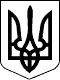 УЖГОРОДСЬКА РАЙОННА державна адміністраціяЗАКАРПАТСЬКОЇ ОБЛАСТІР О З П О Р Я Д Ж Е Н Н Я_____11.11.2020____                        Ужгород                      №___352_______Про затвердження детального планутериторії	Відповідно до статей 6 і 39 Закону України „Про місцеві державні адміністрації”, статей 19 і 25 Закону України „Про регулювання містобудівної діяльності”, статті 13 Закону України  „Про основи містобудування”, Закону України „Про стратегічну екологічну оцінкуˮ, наказу Міністерства регіонального розвитку, будівництва та житлово-комунального господарства України від 16.11.2011 № 290 „Про затвердження Порядку розроблення містобудівної документації”, наказів Міністерства екології та природних ресурсів України 10.08.2018 № 296 „Про затвердження Методичних рекомендацій із здійснення стратегічної екологічної оцінки документів державного плануванняˮ, 29.12.2018 № 465 „Про внесення змін до Методичних рекомендацій із здійснення стратегічної екологічної оцінки документів державного плануванняˮ, 18.07.2019 № 260 „Про внесення змін до Методичних рекомендацій із здійснення стратегічної екологічної оцінки документів державного плануванняˮ, враховуючи результати громадськогообговорення 20.10.2020 року, розглянувши зверненняВасика Віталія Віталійовича20.10.2020:		1.Затвердити Васику Віталію Віталійовичудетальний план території для розміщення багатофункціонального комплексу для туризмута відпочинку населення, з метою зміни цільового призначення земельних ділянок з кадастровими номерами: 2124882900:10:012:0008,  2124882900:10:012:0007,що знаходяться за межами населеного пункту, на території Кам’яницької сільської ради.	2.  Контроль за  виконанням цьогорозпорядженняпокласти на  першого заступника голови райдержадміністрації Мацко Х.К.Голова державної адміністрації                                    Вячеслав ДВОРСЬКИЙ